Un bon d’engagement pour votre accueil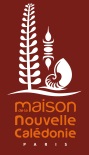 Niveau d’études :							Ville d’études :Province d’origine :    ☐Province Nord		☐Province Sud		☐Province des IlesAccueilAccueil aéroport Roissy Charles de Gaulle :  OUI	 NONDate : 				Heure d’arrivée : 			n° du Vol :Transfert vers Paris Taxi 1 pers. 50€	 Taxi 2 pers. 25€	 Train RER 11.40€	 AutonomeHébergement sur Paris (BVJ OPERA MONTMARTRE 1 rue de la Tour des Dames 75009 PARIS) 1 nuit 29€		2 nuits 58€		3 nuits 87€		NONDate d’hébergement : du				auLa MNC fait la réservation et vous expédie le devis à régler directement à la MNCSolution d’hébergement :  OUI  où ? :				      NONOption Accompagnement en Gare dans Paris		Gare de départ :Heure de départ :			Heure d’arrivée : Atelier	 1 jour		2 jours		 3 joursDate souhaitée pour RDV individualisé ou collectif en fonction de vos dates: Nos services pendant les ateliers : (cochez les ateliers qui vous intéressent) Sécurité sociale Recherche de logement Mutuelle étudiante Puce téléphonique Carte étudiant transport SNCF Ouverture de compte bancaire Citoyenneté (règles de vie) Les transports urbainsDOCUMENTS À FOURNIR : Une photocopie de votre billet d’avion ; Ce bon d’engagement signé par les parents et vous-mêmeNoms et Adresse des parents en Nouvelle-Calédonie :J’ai pris connaissance des informations et accepte les conditions Date :  								Signatures :Le logement ne sera réservé qu’après virement du montant du devis sur le RIB de la MNCNom :Prénom :Age :